PROCESS DEVELOPMENT DIVISION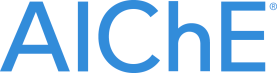 STUDENT PAPER AWARDNOMINATION FORMDeadline is July 15BACKGROUND DATAToday’s Date: ____________________________Name of Nominee: _________________________________________	 Date of Birth: ____________________________University: _________________________________	Telephone Number: (______) ________________Expect Date of Graduation: ___________________________                Email: __________________________________Street Address: __________________________________________________________________________________________	           __________________________________________________________________________________________City: ____________________________________________________	State: ____________   Zip: __________________Professor’s Name, Address, Telephone Number and email:    _________________________________________________________________________________________   __________________________________________________________________________________________   __________________________________________________________________________________________Professor’s Signature: __________________________________________________________________________Academic and Professional honors (include awards and prizes, membership in honorary societies and date the honor was received):    ____________________________________________________________________________________________________    ____________________________________________________________________________________________________Student’s Signature/Date: _________________________________________________________________________Please send a copy of your paper and this one page.If you have any questions or to send the nomination form:Dr. Jay F. Miller424 Hallman Ct.Downingtown, PA 19335610-350-9128      jay.f.miller@gmail.com